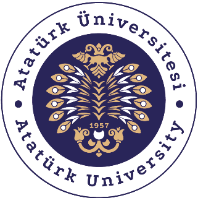 T.C.ATATÜRK ÜNİVERSİTESİTOPLUMSAL DUYARLILIK PROJELERİ UYGULAMA VE ARAŞTIRMA MERKEZİ SONUÇ RAPORUProje Adı: BİLİNÇLİ ÇOCUK BİLİNÇLİ TOPLUMProje No: 96de08af-4ad6-43c5-b6d2-3f98ba37d343Proje Danışmanı: Arş. Gör. Kübra BOZMAProje YürütücüsüDr. Öğr. Üyesi Özge BUZDAĞLIArş. Gör. Kübra BOZMAGrup Üyeleriİrem METİNTAŞZülal POLATEmine YAYLALIMerve Nur TUNÇGamze KADİRMerve KILIÇÖZET           Bu proje kapsamında ilk olarak ağız ve diş sağlığı ile ilgili 3-7 yaş arası çocuklar için etkinlik düzenledik. Bu doğrultuda projemizi İbrahim Erkal İlköğretim Okulunda bulunan çocuklara diş uzmanı doktorumuzla öğrencilerimizin diş bakım kontrollerini gerçekleştirdik. Etkinliğimiz sırasında diş bakım kontrolü öncesinde çocuklara ağız ve diş sağlığının önemini, dişlerin nasıl fırçalanması gerektiğinin, hangi aralıklarla fırçalanması gerektiğinin, diş macunu boyutunun, diş fırçasını ne kadar süre kullanılacağının hakkında bilgiler verdik. Ziyaretimiz sırasında ağız ve diş sağlığı için diş macunu ve diş fırçası dağıtımı yaptık. Çocukların ağız ve diş sağlığı ile ilgili sorularını yanıtladık. Atatürk Üniversitesi İktisadi ve İdari Bilimler Fakültesi olarak ağız ve diş sağlığı için hazırladığımız afişi sınıfa astık. Bu proje Atatürk Üniversitesi Toplumsal Duyarlılık Projeleri tarafından desteklenmiştir.Anahtar Kelimeler: Ağız ve Diş Sağlığı, Çocuklar, Eğitim, Gelişim, SağlıkABSTRACT            Within the scope of this project, we first organized an event for children aged 3-7 about oral and dental health. In this direction, we carried out our project on the children of İRAHİM ERKAL PRIMARY SCHOOL and carried out dental care checks of our students with our dental specialist doctor. During our event, before the dental care check-up, we informed the children about the importance of oral and dental health, how to brush teeth, at what intervals they should be brushed, the size of toothpaste, and how long to use the toothbrush. During our visit, we distributed toothpaste and toothbrushes for oral and dental health. We answered children's questions about oral and dental health. As Atatürk University Faculty of Economics and Administrative Sciences, we hung the poster we prepared for oral and dental health in the classroom. This project was supported by Atatürk University Social Awareness Projects.Keywords: Mounth and Dental Healt, Children, Education, Development, HealthGİRİŞDoğru bir şekilde ve düzenli olarak dişlerini fırçalamak çocuğun ağız ve diş sağlığını korumak için en temel adımdır. Çocukların ağız ve diş sağlığı onların genel sağlığı üzerinde büyük bir etkiye sahiptir. Bu nedenle çocuklara düzenli ve doğru diş fırçalama alışkanlığını kazandırmak son derece önemlidir. Çocuklar ne kadar erken yaşta doğru fırçalama alışkanlığı edinirse ilerleyen yaşlarda diş problemleri yaşama olasılıkları da aynı oranda azalır. 3-7 yaş arası çocuklarda görülen diş problemleri arasında, en sık ortaya çıkan sıkıntı, çürüklerdir. Özellikle süt dişlerinin çok dayanıklı olmaması, şeker ağırlıklı besinlerin tüketilmesi diş minesinde ve çevresinde zararlara neden olmasıyla birlikte, diş çürüklerini ortaya çıkarmaktadır. Süt dişlerinin dökülüp, kalıcı dişlerin çıkmasına kadar olan süreçte, çürük sorunu da ağrı ve sızı ile çocuklara sorunlar yaşatmaktadır. Bu durumun önüne geçebilmek için Bilinçli Çocuk, Bilinçli Toplum projemizi gerçekleştirdik. Bu proje ile üniversitemizde İktisadi ve İdari Bilimler Fakültesi Çalışma Ekonomisi ve Endüstri İlişkileri bölümünde eğitimini sürdüren lisans öğrencilerin 3-7 yaş aralığındaki çocukların ağız ve diş sağlığı için düzenli olarak diş fırçalama alışkanlığı kazandırmak için bu projeyi gerçekleştirdik. Projenin, çocukların bilgilendirilmesi, ağız ve diş sağlığına olan önemin arttırılması ve merak edilen soruların cevaplanması amaçlanmıştır. Sürdürülebilir kalkınma amaçlarından sağlık ve kaliteli yaşam ilkesi esas alınmıştır. ETKİNLİKAraştırmanın Yapıldığı Yer ve Zaman: İbrahim Erkal İlköğretim Okulu. 05 Ocak 2024.Kullanılan veya Dağıtımı Yapılan Malzemeler: Diş fırçası, diş macunu, balon, afiş.Projenin Uygulanışı: Projemizin iki etkinlik aşaması olmuştur.Ziyaret Etkinliği: İbrahim Erkal İlköğretim okulundaki öğrenciler Atatürk Üniversitesi İktisadi ve İdari Bilimler Fakültesi öğrencileri tarafından ziyaret edilerek proje kapsamında Sumte Yapı İnşaat sponsorluğu sayesinde oluşturulan hediyeler ( diş macunu, diş fırçası, balon, afiş ) verilmiştir. Ayrıca ağız ve diş sağlığı hakkında öğrencilerin bilinçlendirilmesi sağlanmıştır. Etkinlik tüm hazırlıklar ve faaliyetler Atatürk Üniversitesi İktisadi ve İdari Bilimler Fakültesi Çalışma Ekonomisi ve Endüstri İlişkileri Bölümü öğrencileri tarafından yapılmış olup, ziyaret sırasında çocuklara dağıtılmak üzere hediyeler hazırlanarak verilmiştir. Ağız ve diş sağlığı için diş macunu ve diş fırçası ayrı ayrı hediye paketlerine konulup dağıtılmıştır. Ağız ve diş sağlığını kapsayan A3 boyutunda diş sağlığını tanıtacak şekilde afiş tasarlanmıştır.Diş Bakımı Kontrolleri : 3-7 yaş arası çocukların teker teker uzman diş doktoru tarafından her birine verilen diş bakım kartlarına adı soyadı yazılarak, ayrı ayrı ekipmanlarla diş sayılarına, çürüklerine, dolgularına vs. bakılıp işaretlenerek bakımları sağlanmıştır. Bu kontroller sayesinde çocukları diş kontrolüne teşvik edilmeleri sağlanmıştır. Diş bakımı kontrolü öncesi ve sonrasında çocuklara diş sağlığı hakkında gerekli bilgiler anlatılmıştır.SONUÇLARProje kapsamında belirlediğimiz İbrahim Erkal İlköğretim Okuluna ziyaretimizi gerçekleştirip, ağız ve diş sağlığı alanında çocukları bilgilendirmek amaçlanmış olup ağız ve diş bakımı yapılarak çocuklara ağız ve diş sağlığının öneminin bilinci kazandırılmıştır. Ayrıca çeşitli hediyelerle çocukların mutluluğu sağlanmıştır. Sonuç olarak yapmış olduğumuz proje ile çocuklar bilinçlendirilmiş ve keyifli zaman geçirilmiştir. Projemizi destekleyerek çocuklar için önemli bir etkinlik ortamı sağladığından dolayı Atatürk Üniversitesi Toplumsal Duyarlılık Projeleri Uygulama ve Merkezine çok teşekkür ederiz.PROJE UYGULAMASINA AİT GÖRSELLER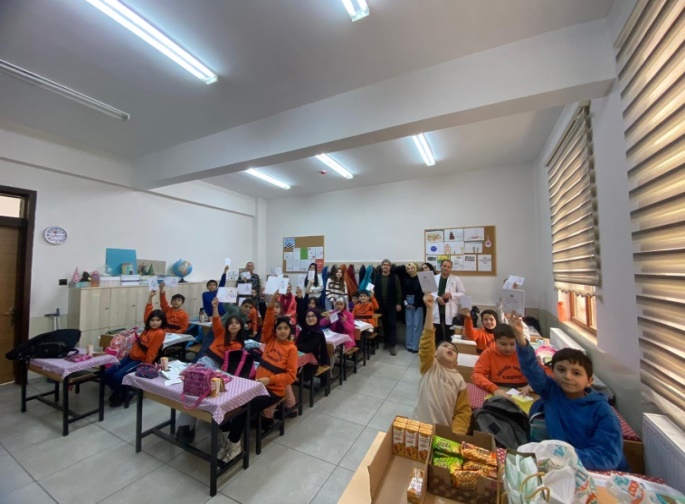 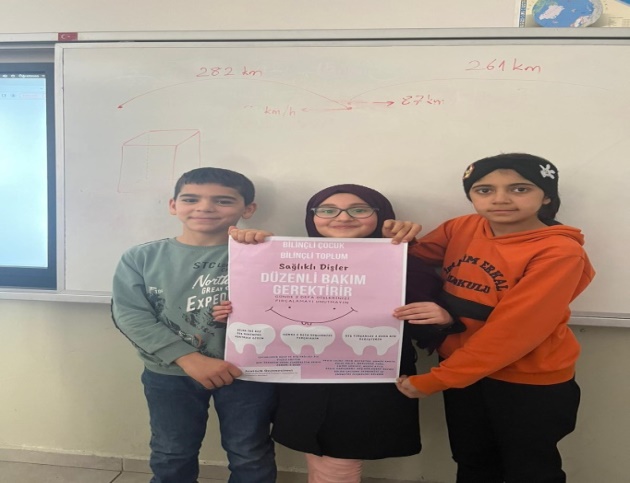 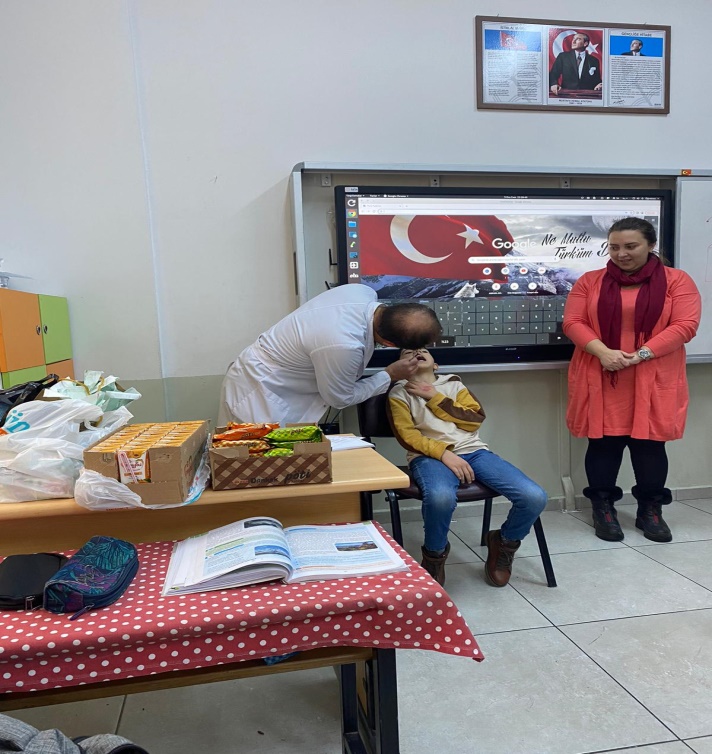 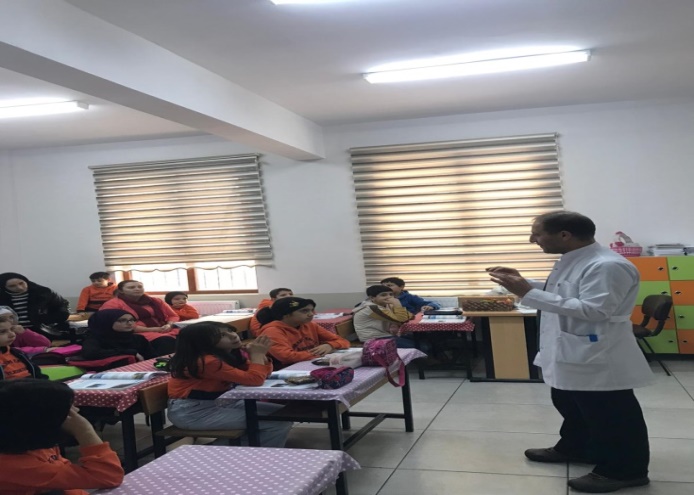 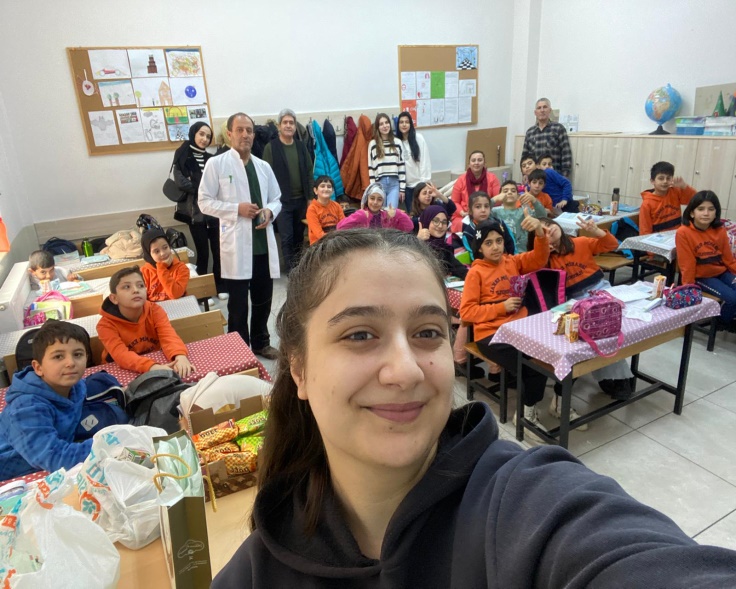 